PhD Student Board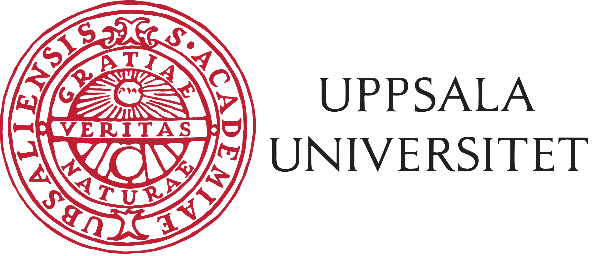 Medical FacultyMeeting minutes26th of May, 12.15-13.00, Zoom meeting Attendance:Topics:The meeting was declared open by Emelie.Kristel was elected as a secretary, and Markus the corrector. No co-options.The agenda was adopted without additions. Previous meeting minutes (from 14th of April) were confirmed. Elections for the Vice Deans of Medicine and KUFMats Larhed was elected as Vice-Chancellor of Faculty of Medicine and PharmacyEva Tiensuu-Jansson was elected as a Deputy Vice-Chancellor of Faculty of Medicine and PharmacyKarin Forsberg Nilsson was elected as Dean of MedicineAnders Backlund was elected as a deputy dean of research education. Summary of 2019/2020 year of MDREmelie summarised the past year of MDR, including the Christmas Party, working on starting up functioning research tracks, credit adjustment issues, and being part of elections for above-mentioned positions.  Elections for MDR 2020/2021. The PhD students attending the meeting elected the following members for MDR 2020/2021: Markus de Ruijter as the new chair Amanda Balboa as the new vice-chairAchyut Ram Vyakaranam  as the new secretaryCatarina Leite as the new treasurerEmelie Öhnstedt as the new auditorMarkus de Ruijter as the new information officer / Web-master Kristel Parv as MDR representative in Kommittén för utbildning på forskarnivå (KUF ) / Doctoral Education CommitteeDaniel Schmitz and Achyut Ram Vyakaranam as the new representatives in DN (Doktorandnämden) / Doctoral Board of Uppsala UniversityHarmen Koning as a representative from the Department of NeuroscienceDaniel Schmitz as a representative from the Department of IGPCatarina Leite as a representative from Department of MCBAchyut Ram Vyakaranam as a representative from Department of Surgical SciencesMessages:Faculty board (Emelie)New guidelines have been released by the Vice-chancellor regarding COVID19. Distance education will continue, but from 8th of June, all employees are encouraged to come to work, but not every day. No visits or travelling allowed until further notice.Funding for 3 post-doctoral positions is available for application (including in the field of clinical, medical and pharmaceutical research). Committee for education on research level (KUF) (Markus). Unable to attend the last meeting. PhD student board at Uppsala Student Union (DN) (Loora and Aida). No representative present in the last DN meeting as the representatives have graduated VT2020. PhD student board at Faculty of Pharmacy (FDR) Committee for the Medical Faculty (Medicinska Kommittén) (Vacant)Rekryteringsgruppen för medicinsk fakultet (Recruitment board) (Vacant)Universitetsnämmnden/-styrelsen (Vacant)Committee for Docenturkommittén (appointment of associated professors/senior lecturers) (Vacant)Representative in MedSek /Medical Section Union (vacant)Library cooperation group (Vacant)Committee for equal opportunities (Vacant)SVEK (Kommittén för Samverkan) / Collaborations Committee (Vacant)EXODIAB (Vacant)Representantive in Infrastrukturkommittén/Infrastructure Committee (shared with FDR)/ (vacant)Messages from Medical Faculty departments’ representativesDepartment of Neuroscience (Harmen Koning). Nothing to report. Department of Immunology, Genetics and Pathology (IGP) (Daniel Schmitz). PhD student conference is being planned for autumn. Elections for the new board will take place online. The IGP PhD student board is still working on the conflicting guidelines between KUF and IGP regarding course credits. Department of Medical Cell Biology (MCB) (Kristel Parv). Nothing to report. Department of Public Health and Caring Sciences (vacant)Department of Surgical Sciences (vacant). No representative, but Ram reported that Surgical Science PhD day usually takes place in September, unclear what will happen with it this year.  Department of Women’s and Children’s health (vacant). No representative, but Haro reported that new courses are available in their research track. Department of Medical Biochemistry and Microbiology (IMBIM)(Filip). Representative not present, but Daniel Rivas reported that the planned poster session in the department was cancelled. The Careers beyond Academia seminar series will be organised again. Department of Medical Sciences (vacant)Other mattersHaro reported that SULF is writing a letter to the rector for the university to provide funding for extending PhD and post-doc positions due to the COVID19 crisis. HDR is also sending out a similar letter.Handover dinner will be organised with the board of MDR 2019/20 and 2020/21. The meeting was closed by Emelie. ____________________Chair, Emelie Öhnstedt_________________Secretary, Kristel Parv_________________Corrector, Markus de RuijterEmelie ÖhnstedtDepartment of MCB; chair of MDRKristel ParvDepartment of MCB; vice-chair of MDR; MCB department representative in MDRHelen HainesDepartment of Neuroscience; information officer/web master of MDRMarkus de RuijterDepartment of Neuroscience; treasurer of MDR; representative in KUFDaniel SchmitzDepartment of IGP representative in MDRAchyut Ram VyakaranamDepartment of Surgical SciencesSalvador Daniel Rivas CarrilloIMBIMHaro de GrauwDepartment of Women’s and Children’s healthHarmen KoningDepartment of Neuroscience representative in MDRAmanda Balboa RamiloDepartment of MCBCatarina LeiteDepartment of MCB